Муниципальное бюджетное общеобразовательное учреждение«Локонская основная общеобразовательная школа»Знаменского района Орловской области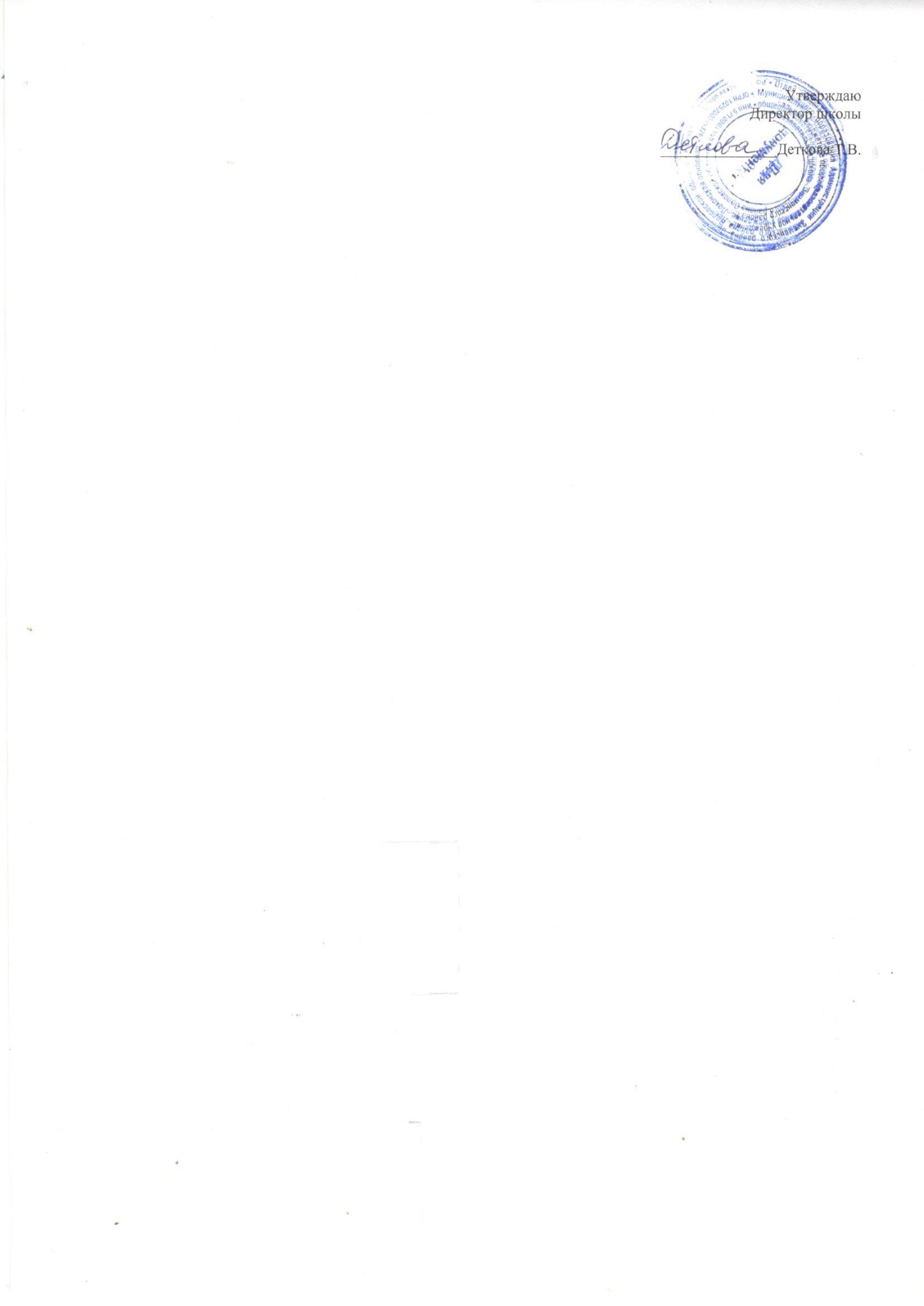 ГРАФИК ОЦЕНОЧНЫХ ПРОЦЕДУРНА 2023-2024 УЧЕБНЫЙ ГОДУРОВЕНЬ НАЧАЛЬНОГО ОБЩЕГО ОБРАЗОВАНИЯУРОВЕНЬ ОСНОВНОГО ОБЩЕГО ОБРАЗОВАНИЯ№ п/пНаименование оценочной процедурыУровень проведенияУчастникиОтветственныеСентябрьСентябрьСентябрьСентябрьСентябрьСентябрь1Входные мониторинговые работы по русскомуязыку, математике, литературному чтению, окружающему мирушкольный3 классАдминистрация, учителя начальных классов2Проверка техники чтенияшкольный3 классАдминистрация, учителя начальных классов3Мониторинг исследования уровня готовности к обучению в начальной школерегиональный1 классучитель начальных классовОктябрьОктябрьОктябрьОктябрьОктябрьОктябрь1Входные диагностические работы посформированности УУДшкольный3 классучитель начальных классовДекабрьДекабрьДекабрьДекабрьДекабрьДекабрь1Промежуточная аттестация (В соответствии с КТП рабочих программ)школьный1,3 классыучитель начальных классовМартМартМартМартМартМарт1Тематические срезы знаний по русскому языку врамках внутришкольного контроляшкольный3 классучитель начальных классов2Тематические срезы знаний по математике врамках внутришкольного контроляшкольный3 классучитель начальных классовАпрель-МайАпрель-МайАпрель-МайАпрель-МайАпрель-МайАпрель-Май1Метапредметная диагностика 1 классрегиональный1Директор,учитель 1 класса2Всероссийские проверочные работы по русскомуязыку.всероссийский3 класс Директор3Проверка техники чтенияшкольный3 классучитель начальных классов4Мониторинг по русскому языку во 2-3 классахрегиональный3 классАдминистрация, учителя начальных классов5Мониторинг по математике во 2-3 классахрегиональный3 классАдминистрация, учителя начальных классов6Промежуточная аттестацияшкольный1,3 классыАдминистрация, учителя начальных классов№п/пНаименование оценочной процедурыУровеньпроведенияУчастникиОтветственныеСентябрьСентябрьСентябрьСентябрьСентябрьСентябрь1Входные мониторинговые работы по русскомуязыку, математике, литературе, физике,география, история.школьный5-9 классыАдминистрация, учителя предметникиОктябрьОктябрьОктябрьОктябрьОктябрьОктябрь1Входные диагностические работы посформированности УУДшкольный5-9 классыАдминистрация2Мониторинговая работа по русскому языку в рамкахвнутришкольного контроляшкольный9 классАдминистрация3Мониторинговая работа по математике в рамкахвнутришкольного контроляшкольный9 классАдминистрацияНоябрьНоябрьНоябрьНоябрьНоябрьНоябрь1Мониторинговая работа по обществознанию врамках внутришкольного контроляшкольный9 классАдминистрация2Мониторинговая работа по химии, биологии в рамках внутришкольного контроляшкольный9 классАдминистрация3Репетиционный ОГЭ по математикерегиональный9Администрация ,учителя предметникиДекабрьДекабрьДекабрьДекабрьДекабрьДекабрь1Школьная диагностическая работа по математической грамотности в 7 классешкольный7 классАдминистрация, учитель предметник2Мониторинговая работа по русскому языку в рамкахвнутришкольного контроля 9 классшкольный9 классАдминистрация3Мониторинговая работа по математике в рамкахвнутришкольного контроляшкольный9 классАдминистрация4Промежуточная аттестация (В соответствии с КТП рабочих программ)школьный5-9 классыАдминистрация , учителя предметникиЯНВАРЬЯНВАРЬЯНВАРЬЯНВАРЬЯНВАРЬ1Репетиционное итоговое собеседование в 9 классерегиональный9Директор, АдминистрацияФевральФевральФевральФевральФевральФевраль1Итоговое собеседование по русскому языкувсероссийский9 классДиректор, АдминистрацияМартМартМартМартМартМарт1Мониторинговая работа по русскому языку в рамкахвнутришкольного контроляшкольный9 классАдминистрация, учителя предметники2Мониторинговая работа по математике в рамкахвнутришкольного контроляшкольный9 классАдминистрация , учителя предметники3Метапредметная диагностика в 9 классерегиональный9Директор4Репетиционный ОГЭ по математикерегиональный9Директор, администрация, учителя предметникиАпрель-майАпрель-майАпрель-майАпрель-майАпрель-майАпрель-май1Всероссийские проверочные работывсероссийский5-8 классыАдминистрация, директор2Мониторинговая работа по обществознанию врамках внутришкольного контроляшкольный9 классАдминистрация , учителя предметники3Мониторинговая работа по биологии в рамках внутришкольного контроляшкольный9 классАдминистрация, учителя предметники4Комплексные контрольные работы посформированности УУДшкольный5-9 классыАдминистрация, учителя предметники5Промежуточная аттестация (В соответствии с КТП рабочих программ)школьный5-9 классыАдминистрация, учителя предметники6Основной государственный экзаменвсероссийский9 классДиректор школы,администрация, учителя предметники